The price of this book is US$250 per hard copy and US$35 for electronic version.Please contact with the author for the purchase (eg_flower2011@yahoo.com, good_people2022@yahoo.com, LaLaLaLaLa2011@yahoo.com, LaLaLaLa201112@yahoo.com)-----------------------------------------------------Plant BiotechnologiesAndPharmaceutical Products(FIRST EDITION)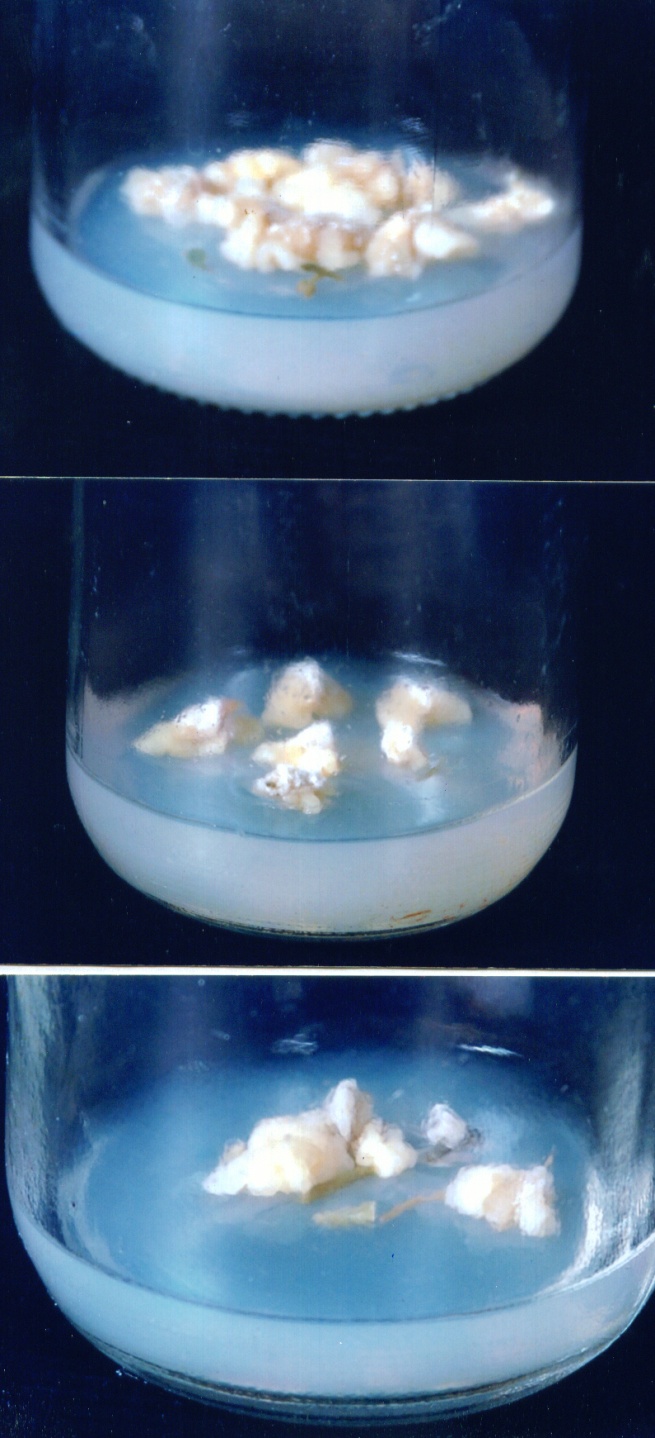 ByDr. Eman Abdel – Samiaa Ali Hussein Alam(Ph.D. in Plant Physiology, Production of Secondary Metabolites from Wild Medicinal Plants using Tissue Culture Technique, Botany Department, Faculty of Science, Helwan University, Helwan,Egypt)(FIRST EDITION)2013Plant Biotechnologies andPharmaceutical ProductsCopy right © November 2012L.D.N.21192/2012I.S.B.N. 978-977-85017-0-4Cover Design/DR. Eman Abdel-Samiaa Ali Hussein AlamAll rights reserved to the author. No part of this publication may be reproduced, stored in a retrieval system or transmitted in any form by any means, electronic, mechanical, photocopying, recording or otherwise, without a prior written permission of the authorContact the authorDR. Eman Abdel-Samiaa Ali Hussein Alameg_flower2011@yahoo.comgood_people2022@yahoo.comLaLaLaLaLa2011@yahoo.comLaLaLaLa201112@yahoo.com------------------------------------------------Marsland Press contact address:PO Box 180432, Richmond Hill, New York 11418, USAhttp://www.sciencepub.net; editor@sciencepub.net